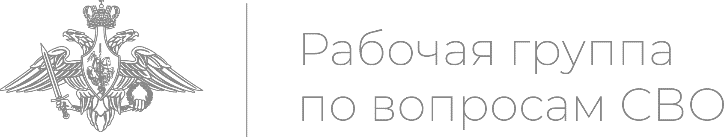 Информация о законах, законодательных инициативах                                                      и нормативных актах, принятых с целью обеспечения 
социальных прав участников СВО и членов их семейО социальном обеспечении, жилищных, налоговых и образовательных льготах, трудовых гарантиях, пенсиях, кредитных послаблениях, поддержке бизнеса и ответственностиI. Социальное обеспечение участников СВО и членов их семейФедеральные законы:Федеральный закон от 13 июня 2023 г. №225-ФЗ"О внесении изменений в статью 20 Федерального закона "О бесплатной юридической помощи в Российской Федерации"Участники специальной военной операции и члены их семей имеют право на получение бесплатно всех видов юридической помощи.Федеральный закон от 14 июля 2022 г. № 315-ФЗ"О внесении изменений в отдельные законодательные акты Российской Федерации"Правом на получение выплаты в случае гибели военнослужащего наделили «фактического воспитателя» – человека, который воспитывал и содержал погибшего не менее 5 лет до достижения им совершеннолетия. Признает человека фактическим воспитателем суд в порядке особого производства.Федеральный закон от 4 августа 2022 г. N 360-ФЗ      "О внесении изменений в статьи 3 и 4 Федерального закона "О ветеранах"Законом предусматривается: - отнесение к ветеранам боевых действий военнослужащих (в том числе уволенных в запас (отставку) органов федеральной службы безопасности, выполнявших задачи по отражению вооружённого вторжения на территорию Российской Федерации, а также в ходе вооружённой провокации на государственной границе и приграничных территориях субъектов РФ, прилегающих к районам проведения специальной военной операции на территориях Украины, ДНР и ЛНР с 24 февраля 2022 года;- отнесение к инвалидам боевых действий военнослужащих органов федеральной службы безопасности, ставших инвалидами вследствие ранения, контузии, увечья или заболевания, полученных при выполнении задач по отражению вооружённого вторжения на территорию Российской Федерации, а также в ходе вооружённой провокации на государственной границе и приграничных территориях субъектов РФ, прилегающих к районам проведения специальной военной операции на территориях Украины, ДНР и ЛНР с 24 февраля 2022 года.Федеральный закон от 21 ноября 2022 г. № 450-ФЗ                                                   «О внесении изменений в Федеральный закон «О ветеранах»Установлен статус ветерана боевых действий лицам, поступившим в созданные по решению органов государственной власти добровольческие формирования, содействующие выполнению задач в ходе специальной военной операции.Федеральный закон от 26 марта 2022 г. № 69-ФЗ                                               «О внесении изменения в Федеральный закон «О ветеранах»Установлен статус инвалида боевых действий указанным лицам, ставшим инвалидами вследствие ранения, контузии или увечья, полученных при выполнении задач в ходе СВО.Федеральный закон от 24 июля 2023 года № 342-ФЗ"О внесении изменений в Федеральный закон "О государственной социальной помощи" и Федеральный закон "О порядке учета доходов и расчета среднедушевого дохода семьи и дохода одиноко проживающего гражданина для признания их малоимущими и оказания им государственной социальной помощи" (в части установления единых требований к условиям и порядку оказания государственной социальной помощи)Упрощена процедура получения государственной социальной помощи, что позволит назначать ежемесячную денежную выплату ветеранам боевых действий в полном объеме без удержания стоимости набора социальных услуг.Федеральный закон от 3 апреля 2023 года № 98-ФЗ "О внесении изменения в статью 11 Федерального закона "Об обязательном социальном страховании от несчастных случаев на производстве и профессиональных заболеваний"С 24 февраля 2022 года в страховой стаж для расчета пособий по временной нетрудоспособности и пособий по беременности и родам включен период пребывания в добровольческом формировании, содействующем ВС РФ, в период мобилизации, военного положения и при проведении контртеррористических операций.Федеральный закон от 3 апреля 2023 года № 106-ФЗ "О внесении изменений в Федеральный закон "Об актах гражданского состояния"Федеральным законом предусматривается, что если военнослужащий не может присутствовать в органах ЗАГС при подаче совместного заявления о регистрации ребенка, о заключении или расторжении брака, то он может заверить свою подпись на поданном отдельно заявлении, не только у нотариуса, но и у командира своей воинской части, соединения, учреждения (военно-учебного заведения) или у начальника военного госпиталя, санатория (другой военно-медицинской организации), в котором он находится на излечении.Федеральный закон от 24 июня 2023 года № 281-ФЗ "О внесении изменений в статьи 19 и 24 Федерального закона "О статусе военнослужащих" и Федеральный закон "О войсках национальной гвардии Российской Федерации"Детям военнослужащих и участников добровольческих формирований предоставлено право на внеочередное обеспечение местами в детских садах, школах и летних лагерях. Места в государственных и муниципальных общеобразовательных и дошкольных образовательных организациях по месту жительства, а также места в летних оздоровительных лагерях предоставляются во внеочередном порядке детям военнослужащих и детям граждан, пребывавших в добровольческих формированиях, погибших (умерших) при выполнении задач в период проведения СВО либо позднее указанного периода, но вследствие увечья (ранения, травмы, контузии) или заболевания, полученных при выполнении задач в ходе проведения СВО, в т.ч. усыновленным (удочеренным) или находящимся под опекой или попечительством в семье, включая приемную семью либо в случаях, предусмотренных законами субъектов РФ, патронатную семью.Эти же гарантии распространяются и на детей военнослужащих войск Росгвардии, лиц, проходящих службу в войсках Росгвардии и имеющих специальные звания полиции.Федеральный закон от 03 апреля 2023 года № 95-ФЗ"О внесении изменений в статью 91 Закона Российской Федерации "О статусе Героев Советского Союза, Героев Российской Федерации и полных кавалеров ордена Славы" и статью 62 Федерального закона "О предоставлении социальных гарантий Героям Социалистического Труда, Героям Труда Российской Федерации и полным кавалерам ордена Трудовой Славы"Федеральным законом упрощен порядок оформления ежемесячной денежной выплаты (далее - ЕДВ) Героям России, Героям Советского Союза, полным кавалерам ордена Славы, членам семей членам семей умерших (погибших) указанных Героев, Героям Социалистического Труда, Героям Труда Российской Федерации и полным кавалерам ордена Трудовой Славы.Ежемесячная денежная выплата устанавливается в беззаявительном порядке, т.е. без подачи гражданином заявления и представления подтверждающих документов, при возникновении у гражданина права на такую выплату с 1 января 2023 года.Если право на ЕДВ возникло до 1 января 2023 года, но гражданин не обращался за ее получением, такая выплата будет установлена по волеизъявлению гражданина, выраженному любым удобным способом (путем обращения по телефонной связи с составлением соответствующего акта, по электронной почте, через портал "Госуслуги"), без подачи заявления о назначении ЕДВ и представления правоподтверждающих документов с 1 января года, следующего за годом, в котором гражданин изъявит желание получать ЕДВ.За территориальным органом Социального фонда России, установившего ЕДВ, закрепляется обязанность уведомлять Героя или члена семьи погибшего (умершего) Героя России, которому ЕДВ установлена в беззаявительном порядке, об установлении указанной выплаты.Героям и полным кавалерам ордена Славы ежемесячная денежная выплата устанавливается в размере 83 496,41 руб.Героям Социалистического Труда, Героям Труда Российской Федерации и полным кавалерам ордена Трудовой Славы ежемесячная денежная выплата устанавливается в размере 61 566,28 руб.Федеральный закон от 17 февраля 2023 года № 19-ФЗ "Об особенностях правового регулирования отношений в сферах образования и науки в связи с принятием в Российскую Федерацию Донецкой Народной Республики, Луганской Народной Республики, Запорожской области, Херсонской области и образованием в составе Российской Федерации новых субъектов - Донецкой Народной Республики, Луганской Народной Республики, Запорожской области, Херсонской области и о внесении изменений в отдельные законодательные акты Российской Федерации"Жителям новых регионов, призванным на военную службу по мобилизации, предоставлено право после увольнения перейти с платного обучения на бесплатное в организациях, в которых они ранее проходили обучение.Федеральный закон от 31 июля 2023 года № 388-ФЗ "О внесении изменений в статью 2 Федерального закона "Об особенностях исполнения обязательств по кредитным договорам (договорам займа) лицами, призванными на военную службу по мобилизации в Вооруженные Силы Российской Федерации, лицами, принимающими участие в специальной военной операции, а также членами их семей и о внесении изменений в отдельные законодательные акты Российской Федерации"Законом предусматривается, что в случае гибели (смерти) заемщика – участника СВО, его обязательства по кредитному договору погашаются уполномоченным федеральным органом исполнительной власти, обеспечивающим функционирование накопительно-ипотечной системы жилищного обеспечения военнослужащих.Закон вступает в силу с 1 августа 2023 года.Федеральный закон от 14 апреля 2023 года № 118-ФЗ «О внесении изменений в отдельные законодательные акты Российской Федерации» (уточнение правил о подтверждении факта смерти военнослужащих)Федеральный закон от 14 апреля 2023 года № 120-ФЗ «О внесении изменений в Федеральный закон "О введении в действие части первой Гражданского кодекса Российской Федерации" (уточнение правил признания гражданина безвестно отсутствующим и объявления умершим)Законы упрощают процедуру признания военных пропавшими без вести. Человек получит такой статус, если в течение шести месяцев нет сведений о месте его пребывания, в том числе такие сведения не предоставлены членам его семьи командиром части или иным уполномоченным должностным лицом. Если есть обстоятельства, свидетельствующие о смерти пропавшего, то его смогут объявить умершим.Федеральный закон от 17 февраля 2023 года № 27-ФЗ "О внесении изменения в статью 21 Федерального закона "О ветеранах"Вдовам и вдовцам ветеранов боевых действий, не вступившим в повторный брак, предоставлено право пользоваться мерами государственной поддержки независимо от состава семьи, в которой они проживают после смерти супруга.Федеральный закон от 28 апреля 2023 года № 148-ФЗ "О внесении изменений в Федеральный закон "О ветеранах"Лицам, принимавшим участие в соответствии с решениями органов государственной власти ДНР и ЛНР в боевых действиях в составе Вооруженных Сил ДНР, Народной милиции ЛНР, воинских формирований и органов ДНР и ЛНР начиная с 11 мая 2014 года, устанавливается статус ветерана (инвалида) боевых действий.Статус ветерана (инвалида) боевых действий также устанавливается для лиц, содействующих выполнению задач ВС РФ в ходе СВО на территории Украины, ДНР и ЛНР с 24 февраля 2022 года, а на территориях Запорожской и Херсонской областей с 30 сентября 2022 года.Порядок выдачи указанным лицам удостоверений единого образца установит Правительство РФ.Федеральный закон от 10 июля 2023 года №316 "О внесении изменений в Федеральный закон "О правовом положении иностранных граждан в Российской Федерации"Иностранному гражданину, заключившему в период проведения СВО, контракт о прохождении военной службы в Вооруженных Силах РФ или воинских формированиях на срок 1 год предоставляется право получения вида на жительство без получения разрешения на временное проживание. Данное право распространяется и на членов семьи иностранца, в том числе в случае его гибели. В случае досрочного увольнения иностранца с военной службы выданный вид на жительство аннулируется.Законопроекты:№ 321027-8 «О внесении изменений в статью 4 Федерального закона "О социальных гарантиях сотрудникам органов внутренних дел Российской Федерации и внесении изменений в отдельные законодательные акты Российской Федерации" и статью 4 Федерального закона "О социальных гарантиях сотрудникам некоторых федеральных органов исполнительной власти и внесении изменений в отдельные законодательные акты Российской Федерации" (в части предоставления единовременной социальной выплаты для приобретения или строительства жилого помещения)Принят в первом чтении: 19 июля 2023 года.Ведется работа по установлению социальной выплаты на приобретение жилья семьям погибших полицейских и сотрудников МЧС.Законопроектом предусматривается, что с 24 февраля 2022 года семьям погибших сотрудников органов внутренних дел, ФСИН, ФССП, МЧС и ФТС России будет предоставлена единовременная выплата для приобретения или строительства жилого помещения.Кроме того, законопроектом предусматривается преимущественное право на получение жилищной выплаты ветеранам боевых действий из числа сотрудников ОВД. №350830-8 «О внесении изменения в статью 7 Федерального закона "О внесении изменений в отдельные законодательные акты Российской Федерации" (о распространении действия соответствующих положений на правоотношения, возникшие с 24 февраля 2022 года)Принят в первом чтении: 11 июля 2023 года.Ведется работа по предоставлению воспитателям участников СВО права на получение выплат по обязательному государственному страхованию в случае гибели (смерти) их воспитанников в связи с участием в СВО с 24 февраля 2022 года.В настоящее время фактические воспитатели могут выступать в качестве выгодоприобретателей по обязательному государственному страхованию в случаи гибели (смерти) военнослужащих с 14 июля 2022 года, с даты вступления в силу закона № 315-ФЗ.№ 405066-8 «О внесении изменений в статью 18 Федерального закона «О статусе военнослужащих» и Федеральный закон «Об обязательном государственном страховании жизни и здоровья военнослужащих, граждан, призванных на военные сборы, лиц рядового и начальствующего состава органов внутренних дел Российской Федерации, Государственной противопожарной службы, сотрудников учреждений и органов уголовно-исполнительной системы, сотрудников войск национальной гвардии Российской Федерации, сотрудников органов принудительного исполнения Российской Федерации»Законопроект внесен в Государственную Думу: 19 июля 2023 г.С 24 февраля 2022 года предлагается установить  механизм обязательного государственного личного страхования граждан, пребывающих (пребывавших) в добровольческих формированиях при проведении СВО.В соответствии с законопроектом гражданам, пребывающим в добровольческих формированиях, предоставляется право на возмещение вреда, причиненного их здоровью в период пребывания в добровольческих формированиях, и обеспечиваются государственные гарантии погребения в порядке, который установлен федеральными законами и иными нормативными правовыми актами РФ для военнослужащих.Устанавливаются размеры страховых сумм, которые выплачиваются при наступлении страховых случаев:- в случае гибели застрахованного лица – 2 000 000 руб. выгодоприобретателям в равных долях;- в случае установления инвалидности:инвалиду 1 гр. -1 500 000 руб.;инвалиду 2 гр. – 1 000 000 руб.;инвалиду 3 гр. – 500 000 руб.- при тяжелом увечье – 200 000 руб.- при легком увечье – 50 000 руб.- в случае увольнения при признании негодными (ограниченно годными) к военной службе – 50 000 руб.Размер указанных страховых сумм ежегодно увеличивается (индексируется) с учетом уровня инфляции в соответствии с федеральным законом о федеральном бюджете на очередной финансовый год и плановый период. Решение об увеличении (индексации) указанных страховых сумм принимается Правительством Российской Федерации. Указанные страховые суммы выплачиваются в размерах, установленных на день выплаты страховой суммы.№ 400580-8 “О внесении изменений в Федеральный закон "О контрактной системе в сфере закупок товаров, работ, услуг для обеспечения государственных и муниципальных нужд" (в части уточнения порядка аренды жилых помещений для военнослужащих) Принят в первом чтении: 26 сентября 2023 года.Упрощен порядок аренды жилых помещений военнослужащими, проходящими службу по контракту (без проведения конкурсных закупочных процедур).№ 321027-8 «О внесении изменений в статью 4 Федерального закона "О социальных гарантиях сотрудникам органов внутренних дел Российской Федерации и внесении изменений в отдельные законодательные акты Российской Федерации" и статью 4 Федерального закона "О социальных гарантиях сотрудникам некоторых федеральных органов исполнительной власти и внесении изменений в отдельные законодательные акты Российской Федерации" (в части предоставления единовременной социальной выплаты для приобретения или строительства жилого помещения)Принят в первом чтении: 21 июля 2023 года.Законопроектом предусматривается, что с 24 февраля 2022 года семьям погибших сотрудников органов внутренних дел, ФСИН, ФССП, МЧС и ФТС России будет предоставлена единовременная выплата для приобретения или строительства жилого помещения.Кроме того, законопроектом предусматривается преимущественное право на получение жилищной выплаты ветеранам боевых действий из числа сотрудников ОВД. №350830-8 «О внесении изменения в статью 7 Федерального закона "О внесении изменений в отдельные законодательные акты Российской Федерации" (о распространении действия соответствующих положений на правоотношения, возникшие с 24 февраля 2022 года)Принят в первом чтении: 11 июля 2023 года.Ведется работа по предоставлению воспитателям участников СВО права на получение выплат по обязательному государственному страхованию в случае гибели (смерти) их воспитанников в связи с участием в СВО с 24 февраля 2022 года.В настоящее время фактические воспитатели могут выступать в качестве выгодоприобретателей по обязательному государственному страхованию в случаи гибели (смерти) военнослужащих с 14 июля 2022 года, с даты вступления в силу закона № 315-ФЗ.Нормативные правовые акты:Указ Президента РФ от 05.03.2022 № 98Установлена единовременная выплата в размере 5 млн рублей в случае гибели участника СВО. На выплату вправе рассчитывать члены семьи погибшего. В случае увечья размер выплаты составит 3 млн рублей.Указ Президента РФ от 18.04.2022 № 209Установлена единовременная выплата в размере 5 млн рублей в случае гибели сотрудника ФСБ, выполняющего задачи по охране государственной границы на участках, примыкающих к районам проведения СВО. На выплату вправе рассчитывать члены семьи погибшего. При получении увечья размер выплаты составит 3 млн рублей. Также установлено льготное исчисление выслуги лет – один день службы засчитывается как два.Указ Президента РФ от 30.04.2022 № 247Установлена единовременная выплата в размере 5 млн рублей в случае гибели волонтеров в ходе СВО. На выплату вправе рассчитывать члены семьи погибшего. В случае увечья размер выплаты составит 3 млн рублей.Указ Президента РФ от 29.12.2022 № 972Установлена единовременная выплата в размере 5 млн рублей в случае гибели командированного на территорию Донецкой Народной Республики, Луганской Народной Республики, Запорожской или Херсонской области. На выплату вправе рассчитывать члены семьи погибшего. При получении увечья размер выплаты составит 3 млн рублей.Указ Президента РФ от 31.12.2022 № 996Установлена единовременная выплата в размере 5 млн рублей в случае гибели проходившего военную службу в войсках нацгвардии, которые участвуют в охране госграницы в зоне СВО. На выплату вправе рассчитывать члены семьи погибшего. При получении увечья размер выплаты составит 3 млн рублей. Также установлено льготное исчисление выслуги лет – один день выполнения задач в зоне СВО засчитывается как два.Указ Президента РФ от 24.05.2023 № 382Установлена единовременная выплата в размере 5 млн рублей в случае гибели военнослужащих спасательных воинских формирований, сотрудников федеральной противопожарной службы и работников МЧС, выполнявших задачи на территориях новых регионов России и Украины в период проведения СВО. На выплату вправе рассчитывать члены семьи погибшего. При получении увечья размер выплаты составит 3 млн рублей.Указ Президента РФ от 06.06.2022 № 355Уточнены категории лиц, кому полагается единовременная выплата в размере 5 млн рублей.Указ Президента РФ от 02.11.2022 № 787Установлена единовременная выплата в размере 195 000 рублей для мобилизованных, военнослужащих, проходивших службу по призыву в Вооруженных Силах РФ и войсках национальной гвардии РФ, иных граждан РФ и иностранных граждан, заключивших в период проведения СВО контракт на службу в Вооруженных Силах РФ на год или больший срок.Указ Президента РФ от 03.08.2023 № 582Установлены страховые гарантии в виде компенсаций для тех, кто участвует или участвовал в добровольческих формированиях, содействующих Вооруженным Силам РФ. 3 131 729,56 рубля выплачивается в случае гибели, 2 348 797,18 – при установлении инвалидности I группы, от 78 293,24 до 313 172,95 – при получении увечья.Распоряжение Президента РФ от 06.06.2023 № 174-рпРегионам рекомендовано принять нормативные акты, предусматривающие право участников СВО на получение земельных участков бесплатно по месту их регистрации или пребывания. Для военнослужащих из Москвы, Санкт-Петербурга и Севастополя рекомендовано вместо предоставления участка определить иные меры поддержки.Постановление Правительства РФ от 09.12.2022 № 2278Определены правила получения и возврата единовременной выплаты в размере 195 000 рублей, на которую вправе рассчитывать заключившие контракт для участия в СВО на год или больший срок. Выплата назначается в заявительном порядке на основании рапорта военнослужащего с приложением копии контракта. В некоторых случаях выплату придется вернуть, например из-за невыполнения условий контракта. Выплата возвращается частично, ее размер исчисляется пропорционально не отслуженным по контакту месяцам.Постановление Правительства РФ от 26.01.2023 № 99Проиндексированы на коэффициент 1,055 страховые суммы, единовременные пособия и ежемесячные компенсации военнослужащим и сотрудникам силовых ведомств в случае их гибели или повреждения здоровья.Постановление Правительства РФ от 28.06.2023 № 1046С 1 октября 2023 г. вырастут оклады военнослужащих и силовиков на 10,5%.Постановление Правительства РФ от 29.10.2022 № 1933Доходы мобилизованных не учитываются при оценке нуждаемости их семей в мерах соцподдержки. Речь идет о пособии женщинам, вставшим на учет в ранние сроки беременности, ежемесячной выплате на детей, выплате в связи с рождением ребенка и социальном контракте.Приказ Минтруда России от 19.06.2023 № 515нВ страховой стаж для расчета пособий по временной нетрудоспособности, по беременности и родам включаются периоды пребывания в добровольческом формировании с 24 февраля 2022 г.II. Ипотека и кредитыФедеральные законы:Федеральный закон от 07.10.2022 № 377-ФЗ "Об особенностях исполнения обязательств по кредитным договорам (договорам займа) лицами, призванными на военную службу по мобилизации в Вооруженные Силы Российской Федерации, лицами, принимающими участие в специальной военной операции, а также членами их семей и о внесении изменений в отдельные законодательные акты Российской Федерации"Введены кредитные каникулы для граждан, которые до мобилизации или участия в СВО взяли ипотеку, кредит или микрозаем. Закон определяет лиц, которые вправе рассчитывать на каникулы, порядок их предоставления, а также особенности начисления процентов и штрафных санкций по кредитам.Федеральный закон от 24.07.2023 № 348-ФЗ «О внесении изменений в отдельные законодательные акты Российской Федерации»С 1 января 2024 г. правила о кредитных каникулах будут действовать на постоянной основе и распространяться не только на военнослужащих. Если вы уже воспользовались каникулами для военных, то после них можно взять «общие» каникулы по новому закону.Федеральный закон от 07.10.2022 г. № 377-ФЗ «Об особенностях исполнения обязательств по кредитным договорам (договорам займа) лицами, призванными на военную службу по мобилизации в Вооруженные Силы Российской Федерации, лицами, принимающими участие в специальной военной операции, а также членами их семей и о внесении изменений в отдельные законодательные акты Российской Федерации»Заемщик вправе в любой момент в течение времени действия кредитного договора, но не позднее 31 декабря 2023 года обратиться к кредитору с требованием об изменении условий кредитного договора, предусматривающим приостановление исполнения заемщиком своих обязательств на льготный период (срок участия в СВО, срок мобилизации или срок, на который с военнослужащим был заключен контракт, увеличенные на 30 дней).Льготный период продлевается на период нахождения военнослужащего-заемщика в больницах, госпиталях, других медицинских организациях в стационарных условиях на излечении от увечий (ранений, травм, контузий) или заболеваний, полученных при выполнении задач в ходе проведения СВО.В случае гибели (смерти) военнослужащего, если он погиб (умер) при выполнении задач в период проведения СВО либо позднее указанного периода, но вследствие увечья (ранения, травмы, контузии) или заболевания, полученных при выполнении задач в ходе проведения СВО, а также в случае признания военнослужащего инвалидом I группы, обязательства военнослужащего по кредитному договору прекращаются, а также прекращаются обязательства членов семьи военнослужащего в отношении заключенных ими кредитных договоров (положения распространяются на правоотношения, возникшие с 24 февраля 2022 года).Для участвующих в СВО военнослужащих-контрактников, лиц, находящихся на службе в указанных в законопроекте «силовых» ведомствах, а также лиц, заключивших контракт о добровольном содействии в выполнении задач, возложенных на Вооруженные Силы РФ, предусматривается освобождение от неустойки (штрафа, пени) за неисполнение или ненадлежащее исполнение обязательств по кредитным договорам в период с 24 февраля 2022 года до даты вступления законопроекта в силу.Федеральный закон от 29.12.2022 № 603-ФЗ «О внесении изменений в отдельные законодательные акты Российской Федерации»Установлен единый перечень оснований для приостановления судебного и исполнительного производства в связи с участием человека в боевых действиях в составе Вооруженных Сил РФ или других законных формирований. Введен запрет на арест денежных средств, выплачиваемых участникам СВО и мобилизованным. Пересылка писем для военнослужащих стала бесплатной.Федеральный закон от 28.04.2023 № 160-ФЗ "О внесении изменений в статьи 1 и 2 Федерального закона "Об особенностях исполнения обязательств по кредитным договорам (договорам займа) лицами, призванными на военную службу по мобилизации в Вооруженные Силы Российской Федерации, лицами, принимающими участие в специальной военной операции, а также членами их семей и о внесении изменений в отдельные законодательные акты Российской Федерации"При гибели заемщика в ходе СВО или признания его инвалидом I группы члены его семьи могут рассчитывать на списание кредитных обязательств.Федеральный закон от 28 апреля 2023 года № 160-ФЗ "О внесении изменений в статьи 1 и 2 Федерального закона "Об особенностях исполнения обязательств по кредитным договорам (договорам займа) лицами, призванными на военную службу по мобилизации в Вооруженные Силы Российской Федерации, лицами, принимающими участие в специальной военной операции, а также членами их семей и о внесении изменений в отдельные законодательные акты Российской Федерации"Участникам СВО и членам их семей предоставляется право приостановить выполнение своих обязательств по кредитному договору.Федеральным законом также предусматривается прекращение обязательств по заключенным кредитным договорам для совершеннолетних детей, родителей или усыновителей военнослужащего, участвующих в обязательстве по кредитному договору на стороне заемщика, в случае его гибели (смерти) или признания его инвалидом I группы. Действие данной̆ нормы распространяется на правоотношения, возникшие с 24 февраля 2022 года. Федеральный закон от 28.04.2023 № 162-ФЗ "О внесении изменения в статью 5 Федерального закона "О накопительно-ипотечной системе жилищного обеспечения военнослужащих"Накопления для жилищного обеспечения военнослужащих восстановят при заключении нового контракта о прохождении военной службы. Причины увольнения неважны, главное быть включенным в НИС (накопительно-ипотечную систему жилищного обеспечения военнослужащих).Нормативные правовое акты:Постановление Правительства РФ от 19.12.2022 № 2345Программа льготного автокредитования распространена на граждан, проходящих военную службу по контракту или по призыву, членов их семей и военных пенсионеров.Постановление Правительства РФ от 09.03.2023 № 369В рамках льготных ипотечных программ для участников СВО и мобилизованных может быть увеличен предельный срок регистрации по адресам построенного или купленного жилья и госрегистрации прав на дома. Продлевается этот срок на период приостановления исполнения заемщиком своих обязательств по кредиту.Письмо Центрального банка РФ от 30.03.2023 № ИН-03-59/27В случае смерти военнослужащего при выполнении задач СВО или признании его инвалидом I группы его обязательства по кредитам прекращаются. То же касается кредитов участников НИС.Письмо Центрального банка РФ от 21.10.2022 № ИН-03-59/126Разъяснены правила предоставления кредитных каникул участникам СВО. Отмечено, что каникулы полагаются также индивидуальным предпринимателям, которые брали бизнес-кредиты.Письмо Центрального банка РФ от 24.11.2022 № 59-8-2/52763Даны разъяснения о получении участниками СВО и мобилизованными кредитных каникул и необходимых для этого документов. Банки вправе запрашивать у госорганов подтверждение сведений о мобилизации.Письмо Центрального банка РФ от 22.12.2022 № 69-8-2/59002Даны ответы на вопросы о кредитных каникулах для участников СВО. Указано, что банки могут запрашивать необходимые сведения в уполномоченных органах для подтверждения права на каникулы.Письмо Центрального банка РФ от 29.12.2022 № ИН-03-12/149Банкам рекомендовано продолжать обслуживать клиентов – участников СВО, у которых истек срок действия паспорта.Письмо Центрального банка РФ от 20.02.2023 № ИН-03-59/17Банкам рекомендовано отменить или снизить комиссии за операции по счетам участников СВО.III. Льготы в жилищной сфере и ЖКХФедеральные законы:Федеральный закон от 14.07.2022 № 282-ФЗ "О внесении изменений в отдельные законодательные акты Российской Федерации"Поменялись правила обеспечения жильем семей погибших военных. При предоставлении жилья размер общей площади помещения определяется исходя из состава семьи на дату смерти военнослужащего, в том числе с учетом детей, рожденных после его смерти. Прописан порядок реализации жилищных прав таких детей.Федеральный закон от 29 мая 2023 года № 189-ФЗ "О внесении изменений в Федеральный закон "О дополнительных гарантиях по социальной поддержке детей-сирот и детей, оставшихся без попечения родителей"Дети, которые остались без попечения родителей, принимавших участие в СВО, получили преимущественное право на обеспечение жильем.Федеральный закон от 13.06.2023 № 229-ФЗ "О внесении изменений в отдельные законодательные акты Российской Федерации"Участникам СВО и членам их семей не начисляются пени за просрочку коммунальных платежей. Добровольцы могут получить бесплатную реабилитацию и путевки в санатории.Федеральный закон от 29 мая 2023 года № 186-ФЗ "О внесении изменений в Федеральный закон "О статусе военнослужащих" и статью 8 Федерального закона "О социальных гарантиях сотрудникам органов внутренних дел Российской Федерации и внесении изменений в отдельные законодательные акты Российской Федерации"За сотрудниками, проходящими службу в отдельных регионах РФ, определенных Правительством по представлению МВД России, иного федерального органа исполнительной власти, в котором проходят службу сотрудники, и члены их семей, сохраняется:право на обеспечение жилыми помещениями специализированного жилищного фонда по прежнему месту службы сотрудника;право пользования занимаемыми ими жилыми помещениями специализированного жилищного фонда по прежнему месту службы сотрудника;право на выплату денежной компенсации за наем (поднаем) жилых помещений в местах проживания членов их семей в порядке и размерах, которые определяются Правительством Российской Федерации.Нормативные правовые акты:Постановление Правительства РФ от 27.05.2023 № 835Утвержден единый стандарт выплаты компенсации на оплату жилья и коммунальных услуг федеральным льготникам, в том числе ветеранам боевых действий.IV. Налоговые льготыФедеральные законы:Федеральный закон от 21.11.2022 № 443-ФЗ "О внесении изменений в статью 4 части первой, часть вторую Налогового кодекса Российской Федерации и отдельные законодательные акты Российской Федерации"Освобождены от НДФЛ некоторые доходы мобилизованных и контрактников – например, те, что безвозмездно получены ими или членами их семей и связаны с прохождением военной службы.Федеральный закон от 29.05.2023 № 187-ФЗ "О внесении изменений в статью 333-35 части второй Налогового кодекса Российской Федерации"Участники СВО освобождены от госпошлины за восстановление потерянных или испорченных паспортов и водительских прав.Нормативные правовые акты:Указ Президента РФ от 29.12.2022 № 968Военнослужащие и сотрудники силовых ведомств, участвующие в СВО, могут не отчитываться о своих доходах. А на мобилизованных не распространяются антикоррупционные ограничения.Постановление Правительства РФ от 20.10.2022 № 1874Приняты меры поддержки мобилизованных граждан. В частности, продлены сроки уплаты имущественных налогов и подачи налоговых деклараций. Разрешено погашать налоговую задолженность «в рассрочку».Письмо ФНС России от 28.09.2022 № АБ-4-19/12835@ФНС ответила на вопросы мобилизованных граждан: как уплатить за мобилизованного налоги и подать декларацию, какие есть льготы по транспортному налогу и т.д.Письмо ФНС России от 04.10.2022 № КВ-4-14/13178@Мобилизованные обслуживаются в налоговых органах без очереди.Письмо Минтруда России от 21.03.2023 № 28-6/10/П-2161Разъяснены особенности исполнения антикоррупционных обязанностей участниками СВОV. ОбразованиеФедеральные законы:Федеральный закон от 17 февраля 2023 года № 19-ФЗ "Об особенностях правового регулирования отношений в сферах образования и науки в связи с принятием в Российскую Федерацию Донецкой Народной Республики, Луганской Народной Республики, Запорожской области, Херсонской области и образованием в составе Российской Федерации новых субъектов - Донецкой Народной Республики, Луганской Народной Республики, Запорожской области, Херсонской области и о внесении изменений в отдельные законодательные акты Российской Федерации"Жителям новых регионов, призванным на военную службу по мобилизации, предоставлено право после увольнения перейти с платного обучения на бесплатное в организациях, в которых они ранее проходили обучение.Федеральный закон от 24.06.2023 № 264-ФЗ «О внесении изменений в Федеральный закон "Об образовании в Российской Федерации»Прохождения военной службы и пребывание в добровольческих формированиях в соответствии с контрактом о добровольном содействии в выполнении возложенных на ВС РФ задач в ходе СВО, отнесено к индивидуальным достижениям, учитываемым при поступлении на обучение по образовательным программам высшего образования и среднего профессионального образования.Участникам СВО предоставлена возможность поступления в ВУЗ на бюджетные места в пределах отдельных квот. Правительство РФ наделено полномочиями на определение порядка перераспределения вакантных мест, имеющихся в образовательной организации и финансируемых за счет бюджетных ассигнований федерального бюджета, бюджетов субъектов РФ и местных бюджетов.Федеральный закон от 29.12.2022 № 641-ФЗ "О внесении изменений в статью 19 Федерального закона "О свободе совести и о религиозных объединениях" и Федеральный закон "Об образовании в Российской Федерации"Дети участников СВО, в том числе мобилизованных граждан, получили квоту на бюджетное обучение в вузах.Федеральный закон от 24.06.2023 № 281-ФЗ "О внесении изменений в статьи 19 и 24 Федерального закона "О статусе военнослужащих" и Федеральный закон "О войсках национальной гвардии Российской Федерации"Дети участников добровольческих формирований имеют право на получение в первоочередном порядке мест в детсадах, школах и летних лагерях.Федеральный закон 29.05.2023 № 189-ФЗ "О внесении изменений в Федеральный закон "О дополнительных гарантиях по социальной поддержке детей-сирот и детей, оставшихся без попечения родителей"Приняты дополнительные меры соцподдержки в сфере образования для сирот и детей с ограниченными возможностями здоровья.Нормативные правовые акты:Указ Президента РФ от 09.05.2022 № 268Введена квота для приема в вузы на бюджетной основе детей участников СВО. Также они будут зачислятся без вступительных испытаний в президентское кадетское училище, суворовское военное училище, нахимовское военно-морское училище, кадетский (морской кадетский) военный корпус, кадетский корпус и казачий кадетский корпус.Постановление Правительства РФ от 28.04.2023 № 669Участники СВО смогут пройти бесплатное обучение или получить дополнительное профобразование по наиболее востребованным специальностям. Заявка на обучение оформляется на портале «Работа России».Приказ Минобрнауки России от 09.08.2023 № 776Предусмотрена возможность перехода с платного обучения на бесплатное для участников СВО и их детей. Участники СВО смогут перейти на бюджет при отсутствии академической задолженности, дисциплинарных взысканий и долга за обучение.Письмо Министерства просвещения РФ от 31.10.2022 № ТВ-2419/03Дети мобилизованных имеют право на первоочередное зачисление по месту жительства их семей в школы, детские сады и летние оздоровительные лагеря. Прием в образовательную организацию возможен в течение всего года при наличии свободных мест.VI. Поддержка бизнесаФедеральные законы:Федеральный закон от 4 августа 2023 года №458-ФЗ  "О внесения изменения в статью 14 и 17 Федерального закона "О сельскохозяйственной кооперации" (в части защиты прав граждан Российской Федерации, призванных на военную службу)"Гражданам, являющимся членами сельскохозяйственных потребительских кооперативов и призванным по мобилизации в ряды ВС РФ, предоставлено право переоформить членство и сохранить доход от участия в кооперации.Федеральный закон от 14 апреля 2023 года № 119-ФЗ «О внесении изменений в статью 31-1 Федерального закона "О некоммерческих организациях» (в части расширения мер поддержки социально ориентированных некоммерческих организаций)Закон позволит органам власти предоставлять пространство на своих серверах социально ориентированным некоммерческим организациям, которые оказывают гуманитарную помощь жителям Херсонской и Запорожской областей, ЛНР и ДНР.Кроме того, Минцифры предоставит социально ориентированным НКО доступ к системе «Госвеб». С ее помощью можно бесплатно на защищенных государственных серверах создать сайт-визитку. Сейчас эту систему используют государственные школы.Федеральный закон от 20.10.2022 № 404-ФЗ "О внесении изменения в Федеральный закон "О мобилизационной подготовке и мобилизации в Российской Федерации"Предоставлены дополнительные гарантии мобилизованным индивидуальным предпринимателям, учредителям и директорам компаний. Дано 5 рабочих дней для решения организационных вопросов. На время службы ведение бизнеса разрешено передать другим лицам.Законопроекты:№ 415235-8 проект федерального закона “О внесении изменений в статью 24.1 Федерального закона "О развитии малого и среднего предпринимательства в Российской Федерации" (о дополнении перечня социально уязвимых категорий граждан, занятость которых обеспечивает социальное предприятие, лицами, проходившими военную службу в зоне специальной военной операции, а также ветеранов боевых действий)Принят в первом чтении: 27 сентября 2023 года.Участники СВО и ветераны боевых действий отнесены к группе социально уязвимых категорий граждан, трудоустройство которых позволяет бизнесу получить статус «социального предпринимателя».Нормативные правовые акты:Постановление Правительства РФ от 13.03.2021 № 362Для работодателей предусмотрены субсидии в целях трудоустройства беженцев из Украины, участников СВО и членов их семей.Постановление Правительства РФ от 15.10.2022 № 1838Можно изменить существенные условия контракта, заключенного для обеспечения федеральных нужд. Это допустимо, если независящие от сторон обстоятельства, которые возникли из-за мобилизации, повлекли невозможность его исполнения.Постановление Правительства РФ от 15.10.2022 № 1839Установлены дополнительные гарантии для мобилизованных членов саморегулируемых организаций арбитражных управляющих, оценщиков, кадастровых инженеров и аудиторов. На них не распространяются профессиональные требования о представлении отчетности, внесении взносов, сдачи экзаменов и т.д. В период военной службы их нельзя исключить из СРО или применить к ним санкции.Постановление Правительства РФ от 20.10.2022 № 1874Для мобилизованных граждан, ИП и компаний, в которых мобилизовали единственного учредителя – директора, продлеваются сроки уплаты налогов, сборов и страховых взносов. В отношении них не проводятся выездные налоговые проверки и мероприятия налогового контроля (за исключением ряда камеральных проверок). Налоговые органы не могут приостанавливать операции по их счетам в банках.Распоряжение Правительства РФ от 15.10.2022 № 3046-рМобилизованные граждане, ИП и компании, в которых мобилизовали единственного учредителя – директора, могут воспользоваться отсрочкой внесения арендной платы или расторгнуть договор аренды без применения штрафных санкций.Распоряжение Правительства РФ от 01.02.2023 № 222-рУточнено, как мобилизованные граждане погашают задолженность по арендной плате и уплачивают коммунальные платежи за арендуемое помещение. За нарушение сроков внесения арендной платы санкции не применяются.Письмо Центрального банка РФ от 03.11.2022 № 018-59/10711Брокерам и другим участникам рынка ценных бумаг рекомендовали дать послабления участникам СВО – в частности, снизить стоимость абонентской платы, воздерживаться от взимания комиссии, обеспечить реструктуризацию задолженностей и не обращать взыскание на имущество в целях погашения долгов.Письмо ФНС России от 24.10.2022 № БС-4-21/14257@Даны разъяснения о мерах поддержки мобилизованных граждан. Так, если налоги не уплачены до 1 декабря 2022 г., направленные мобилизованным налоговые уведомления об их уплате не подлежат исполнению. После получения налоговыми органами сведений из Минобороны России о дате увольнения мобилизованного с военной службы направляется новое уведомление с указанием срока уплаты налогов.Письмо ФНС России от 07.10.2022 № КВ-4-14/13416@В связи с частичной мобилизацией появилась возможность подать заявление о прекращении деятельности в качестве индивидуального предпринимателя через электронный сервис ФНС.Письмо ФНС России от 26.10.2022 № АБ-4-20/14410@ФНС поручила приостановить в отношении мобилизованных проведение контрольных мероприятий, направленных на выявление нарушения законодательства о применении контрольно-кассовой техники.VII. Трудовые отношенияФедеральные законы:Федеральный закон от 07.10.2022 № 376-ФЗ "О внесении изменений в Трудовой кодекс Российской Федерации"Определены трудовые гарантии для участников СВО и мобилизованных граждан. Действие трудового договора с мобилизованным приостанавливается на период службы на основании заявления. На время службы за работником сохраняется должность и все трудовые гарантии. Период службы засчитывается в трудовой стаж. Также установлены дополнительные гарантии – например, оставление на работе при сокращении штата. Однако если после окончания службы работник в течение 3 месяцев так и не вышел на работу, трудовой договор с ним может быть расторгнут.Федеральный закон от 19.12.2022 № 545-ФЗ "О внесении изменений в статьи 302 и 351-7 Трудового кодекса Российской Федерации"Определен порядок расторжения трудового договора в случае, если работник не вышел на работу по истечении 3 месяцев после окончания военной службы. Договор расторгается по инициативе работодателя согласно п. 13.1 ч. 1 ст. 81 Трудового кодекса РФ.Федеральный закон от 04.08.2023 № 471-ФЗ "О внесении изменений в статьи 332 и 351-7 Трудового кодекса Российской Федерации"Установлены дополнительные привилегии для мобилизованных и контрактников. Например, работодатель может выплачивать им матпомощь.Федеральный закон от 05.12.2022 № 472-ФЗ "О внесении изменений в отдельные законодательные акты Российской Федерации"Предусмотрено приостановление госслужбы в связи с мобилизацией или заключением контракта о прохождении военной службы. На это время сохраняются должность и социальные гарантии. Период военной службы включается в стаж госслужбы.Федеральный закон от 07.10.2022 № 379-ФЗ "О внесении изменений в отдельные законодательные акты Российской Федерации"За гражданским служащим, проходящим военную службу по контракту или в связи с мобилизацией, сохраняется должность. Но выплаты, связанные с ее замещением, приостанавливаются. Таких служащих запрещено увольнять. После возобновления гражданской службы в течение полугода у них есть право на отпуск в любое удобное время.Законопроекты:№ 327328-8 «О внесении изменений в статью 121 Федерального закона "О системе государственной службы Российской Федерации»Принят в первом чтении: 23 мая 2023 года.Предлагается приостанавливать течение срока срочных контрактов государственных служащих, проходящих военную службу по мобилизации или на основании контракта с МО РФ, и возобновлять их после его завершения.Нормативные правовые акты:Постановление Правительства РФ от 13.05.2022 № 863Скорректирован порядок выплаты суточных при служебных зарубежных командировках военнослужащих-контрактников. Установлено, что контрактникам суточные выплачиваются в иностранной валюте, а также возмещаются расходы на оформление загранпаспорта и медицинской страховки, уплату сборов и иных обязательных платежей.Постановление Правительства РФ от 22.09.2022 № 1677До внесения изменений в Трудовой кодекс РФ определены особенности регулирования трудовых отношений с мобилизованным гражданами. В частности, указано, что трудовые договоры с ними должны быть приостановлены, а не расторгнуты.Письмо Минтранса России от 25.10.2022 № АП-14/3-733Разъяснены случаи приостановления действия трудового договора с мобилизованным. В такой ситуации не будет считаться нарушением отсутствие у компании в течение 3 месяцев специалиста, ответственного за обеспечение безопасности дорожного движения, или в течение 6 месяцев – ответственного за организацию международных автомобильных перевозок. Штрафные санкции не последуют.VIII. Пенсионное обеспечениеФедеральные законы:Федеральный закон от 28.02.2023 № 50-ФЗ "О внесении изменений в Закон Российской Федерации "О пенсионном обеспечении лиц, проходивших военную службу, службу в органах внутренних дел, Государственной противопожарной службе, органах по контролю за оборотом наркотических средств и психотропных веществ, учреждениях и органах уголовно-исполнительной системы, войсках национальной гвардии Российской Федерации, органах принудительного исполнения Российской Федерации, и их семей"Поменялся порядок перерасчета военных пенсий мобилизованных.Поправки касаются случаев повторного определения на военную службу граждан, получающих пенсию. При последующем увольнении со службы они имеют право на возобновление выплаты пенсии исходя из выслуги и общего трудового стажа на день приостановления пенсии. Либо они имеют право на прекращение выплаты пенсии, которая была приостановлена, и назначение пенсии исходя из выслуги и общего трудового стажа на день увольнения с военной службы.Федеральный закон от 28 февраля 2023 года № 50-ФЗ "О внесении изменений в Закон Российской Федерации "О пенсионном обеспечении лиц, проходивших военную службу, службу в органах внутренних дел, Государственной противопожарной службе, органах по контролю за оборотом наркотических средств и психотропных веществ, учреждениях и органах уголовно-исполнительной системы, войсках национальной гвардии Российской Федерации, органах принудительного исполнения Российской Федерации, и их семей"Военным пенсионерам предоставляется право возобновить получение пенсии, которая ранее была приостановлена, либо отказаться от нее и получать пенсию исходя из выслуги и общего трудового стажа на день последнего увольнения.Перерасчет пенсии будет производиться в порядке, определяемом Правительством РФ.Федеральный закон от 29.05.2023 № 192-ФЗ "О внесении изменений в Закон Российской Федерации "О пенсионном обеспечении лиц, проходивших военную службу, службу в органах внутренних дел, Государственной противопожарной службе, органах по контролю за оборотом наркотических средств и психотропных веществ, учреждениях и органах уголовно-исполнительной системы, войсках национальной гвардии Российской Федерации, органах принудительного исполнения Российской Федерации, и их семей"Установлены дополнительные гарантии для членов семей военнослужащих. Например, право на пенсию по случаю потери кормильца имеют нетрудоспособные члены семьи умершего военнослужащего, к которым отнесли детей, братьев, сестер и внуков. Братья, сестры и внуки будут получать пенсию, если у них нет трудоспособных родителей.Федеральный закон от 13.06.2023 № 208-ФЗ "Об особенностях пенсионного обеспечения отдельных категорий граждан Российской Федерации"Определен порядок выплаты пенсий в Донецкой Народной Республике, Луганской Народной Республике, Запорожской и Херсонской областях. Пенсия назначается и выплачивается с 1 июля 2023 г. При обращении за назначением пенсии документы, выданные на украинском языке, принимаются без перевода на русский. Если документов нет, например они утрачены в ходе проведения СВО, решение о назначении пенсии принимает специальная комиссия.Нормативные правовые акты:Постановление Правительства РФ от 14.11.2022 № 2055К работе, дающей право на досрочное пенсионное обеспечение, приравниваются периоды прохождения военной службы по контракту и в связи с мобилизацией, периоды пребывания в добровольческом формировании. При исчислении страхового стажа периоды участия в СВО засчитываются в двойном размере. Период прохождения военной службы можно подтвердить военным билетом, справкой из воинского подразделения, записями в трудовой книжке и иными документами, которые содержат сведения о военной службе.IX. ПрочиеФедеральные законы:Федеральный закон от 14.04.2023 № 127-ФЗ "О внесении изменений в отдельные законодательные акты Российской Федерации"Предусмотрено создание реестра воинского учета и направленных повесток. Появились электронные повестки. За неявку в военкомат по повестке без уважительной причины последуют запреты на выезд из страны, регистрацию в качестве ИП, управление автомобилем, регистрацию недвижимости, получение кредитов и т.д.Федеральный закон от 24.06.2023 № 270-ФЗ "Об особенностях уголовной ответственности лиц, привлекаемых к участию в специальной военной операции"Освобождение от уголовной ответственности участников СВО или погашение их судимости возможно при получении госнаграды, увольнении со службы по достижении предельного возраста пребывания на ней, по состоянию здоровья или в связи с окончанием СВО. Этот закон распространяется на тех, кто совершил преступления небольшой или средней тяжести либо имеет судимость (за исключением судимости за изнасилование, педофилию и другие тяжкие преступления).Федеральный закон от 24.09.2022 № 365-ФЗ "О внесении изменений в Уголовный кодекс Российской Федерации и статью 151 Уголовно-процессуального кодекса Российской Федерации"Ужесточена уголовная ответственность за дезертирство, неисполнение воинского приказа, уклонение от призыва на военную службу и другие преступления против военной службы. Введены новые составы преступлений, например ст. 356.1 Уголовного кодекса РФ предусматривает до 15 лет лишения свободы за мародерство.Федеральный закон от 31.07.2023 № 404-ФЗ "О внесении изменений в Кодекс Российской Федерации об административных правонарушениях"С 1 октября 2023 г. ужесточается административная ответственность за нарушения в области воинского учета. Например, за неявку гражданина без уважительной причины в военкомат грозит штраф от 10 000 до 30 000 рублей, за несообщение призывником о выезде за пределы места жительства на срок более 3 месяцев – от 10 000 до 20 000 рублей, за несообщение должностным лицом сведений, необходимых для ведения воинского учета, – от 40 000 до 50 000 рублей.Также появится ст. 19.38 КоАП РФ, предусматривающая ответственность за неоказание содействия военным комиссариатам в их мобилизационной работе. Например, по этой статье будут назначать штрафы за неоповещение о необходимости явки по повестке или неоказание содействия в организации оповещения и явки в военкомат: от 60 000 до 80 000 рублей – для должностных лиц, от 400 000 до 500 000 рублей – для организаций.Нормативные правовые акты:Приказ МВД России от 21.06.2023 № 426Установлены сроки наложения и снятия ограничения по управлению автомобилем гражданином, который не явился в военкомат по повестке без уважительной причины. Информация о принятии или снятии ограничительных мер поступит Госавтоинспекции в течение суток.